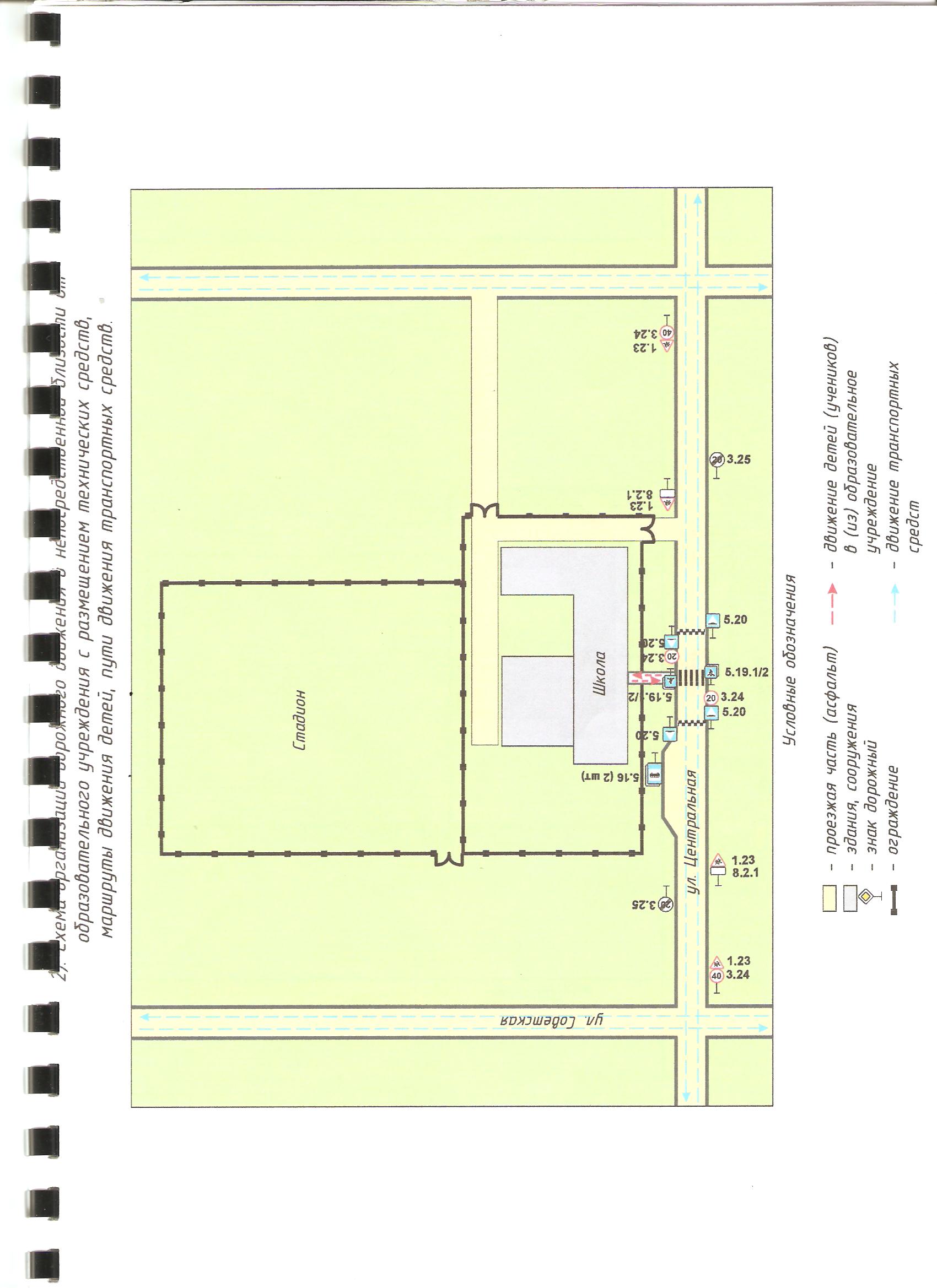 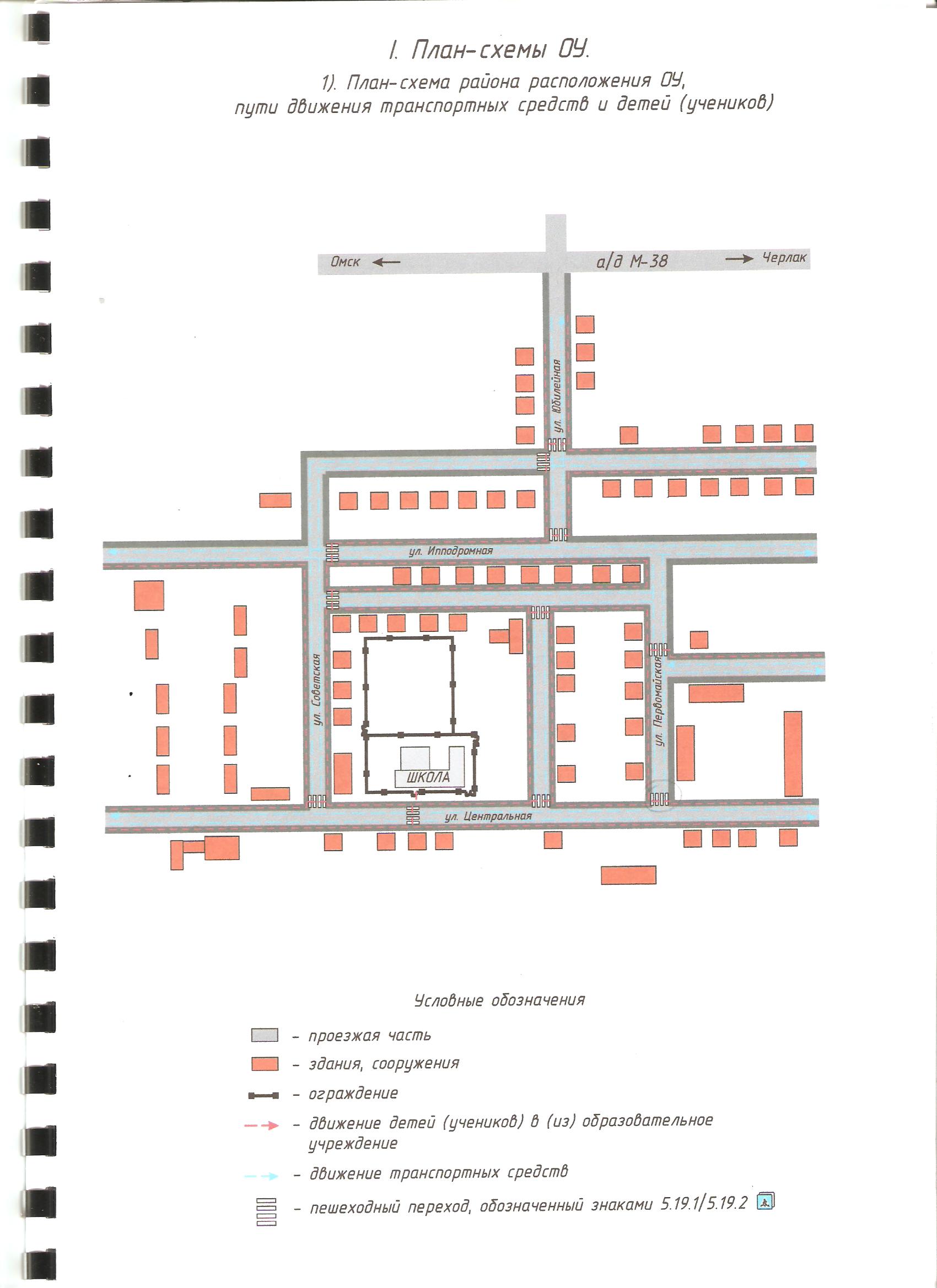 Общие сведения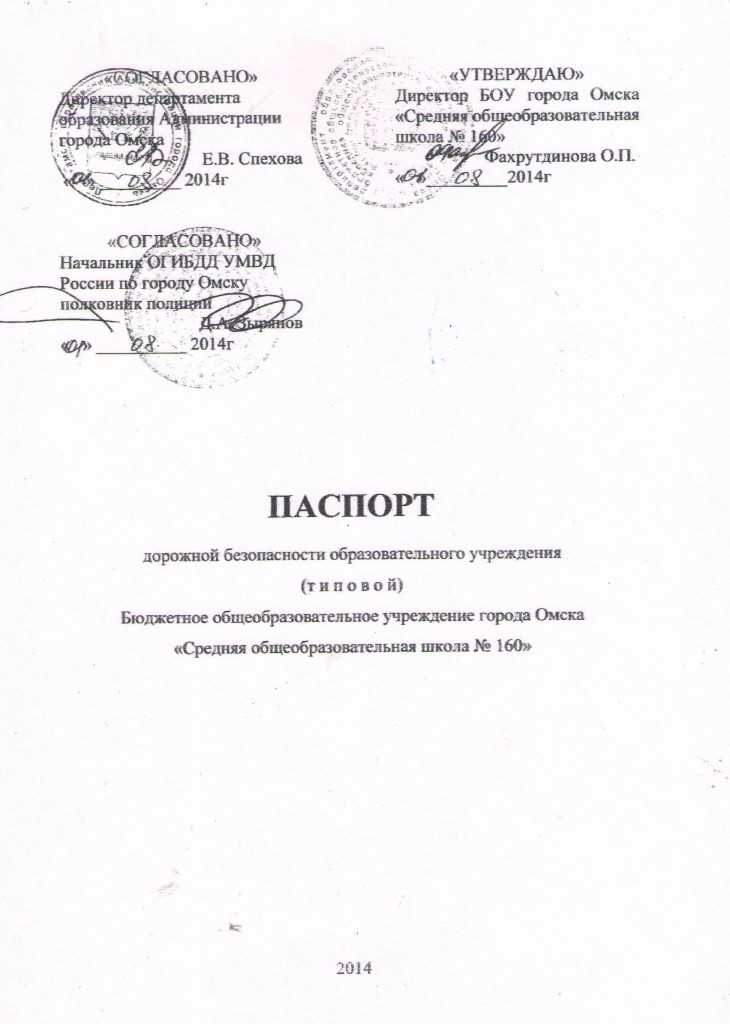 Бюджетное общеобразовательное учреждение города Омска «Средняя общеобразовательная школа № 132»Тип ОУ: Бюджетное образовательное учреждениеЮридический адрес ОУ: 644070 г. Омск, ул.Звездова 96Фактический адрес ОУ: 644070 г. Омск, ул.Звездова 96 Руководители ОУ:Директор (заведующий) Галкина Г.В т. 56-78-93Заместитель директора :Бородин Виталий Николаевич, т.  56-78-87Ответственные работники муниципального органа  образования  Главный специалист отдела общего образования Департамента  образования г. ОмскаДемьянова Татьяна Николаевна        т. 20-08-46Ответственные от Госавтоинспекции:Закрепленный сотрудник  ОГИБДД: Бурухина Т.Ю.  79-38-81.         Ответственные работники за мероприятия по профилактике детского травматизма        учитель технологии— Мастекова Р.Н т. 56-78-93 Руководитель или ответственный работник дорожно-эксплуатационной организации, осуществляющей содержание УДС*Руководитель БУ г. Омска «УБ САО»  Штукерт Сергей Викторович     т. 23-65-38Руководитель или ответственный работник дорожно-эксплуатационной организации, осуществляющей содержание ТСОДД*Руководитель МП г. Омска «Транссигнал» —  Троценко Нателла Алексеевна  т. 90-26-82,  90-26-83Количество учащихся    -1108Наличие уголка по БДД    имеется, 1 этажНаличие класса по БДД        имеетсяНаличие автогородка (площадки) по БДД        нетНаличие автобуса в ОУ:  нет___________________________________________Владелец автобуса:   _нет_____________________________________________Время занятий в ОУ:1-ая смена: 8:00 – 13:15                                2-я смена: 14:00-18:50Телефоны оперативных служб:«01»- пожарная служба                     «02»-полиция «03»-скорая помощь                          «04»-газовая служба* Дорожно-эксплуатационные организации, осуществляющие содержание УДС, несут ответственность в соответствии с законодательством Российской Федерации (Федеральный закон «О безопасности дорожного движения» №196-ФЗ, КоАП, Гражданский кодекс).СодержаниеПлан-схемы БОУ г. Омска «СОШ № 132».район расположения ОУ, пути движения транспортных средств и детей (учеников, обучающихся);организация дорожного движения в непосредственной близости от образовательного учреждения с размещением соответствующих технических средств, маршруты движения детей и расположение парковочных мест;маршруты движения организованных групп детей от ОУ к стадиону, парку или к спортивно-оздоровительному комплексу;пути движения транспортных средств к местам разгрузки/погрузки и рекомендуемых безопасных путей передвижения детей по территории образовательного учреждения.Пути движения транспортных средств к местам разгрузки/погрузки и рекомендуемые пути передвижения детей по территории образовательного учреждения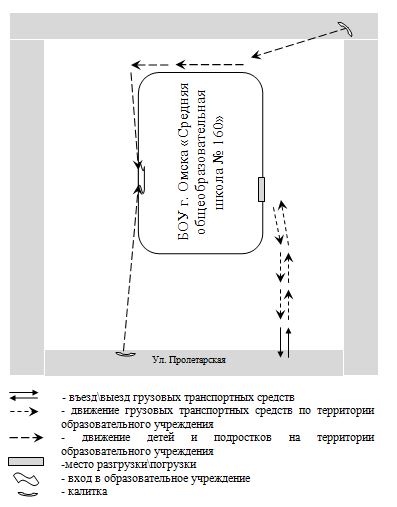 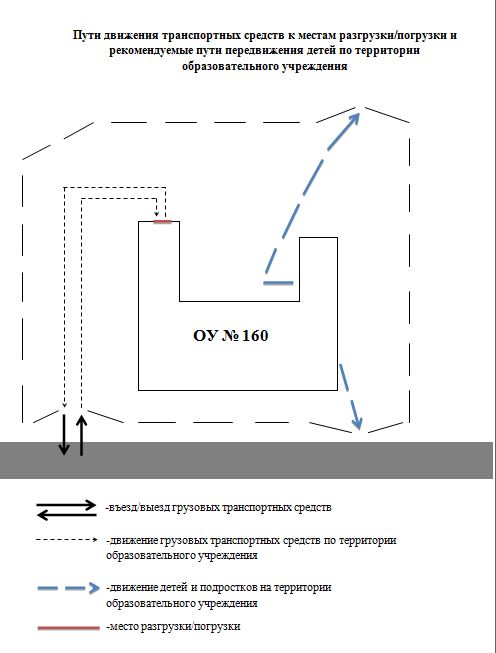 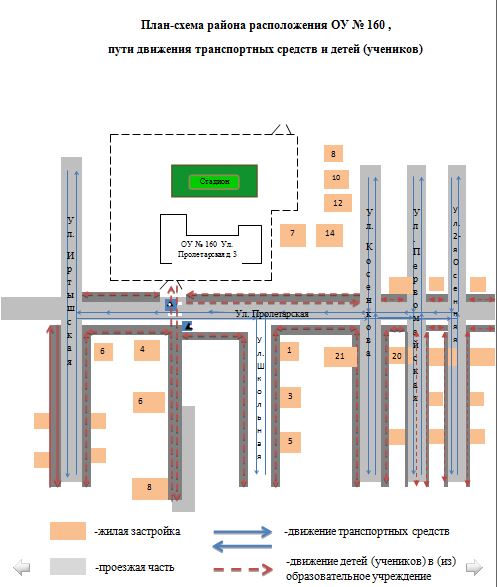 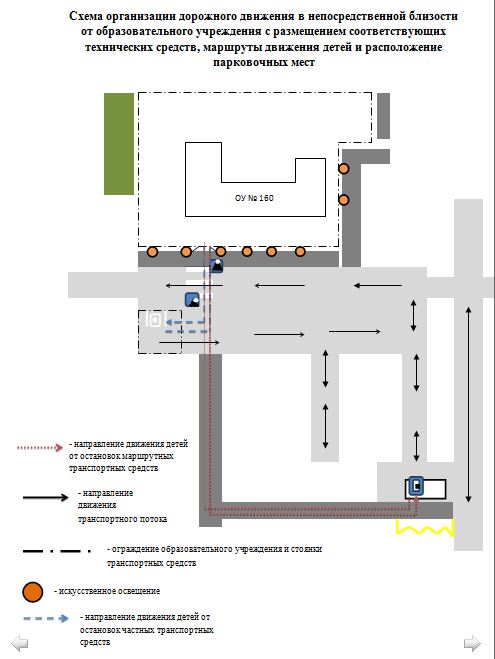 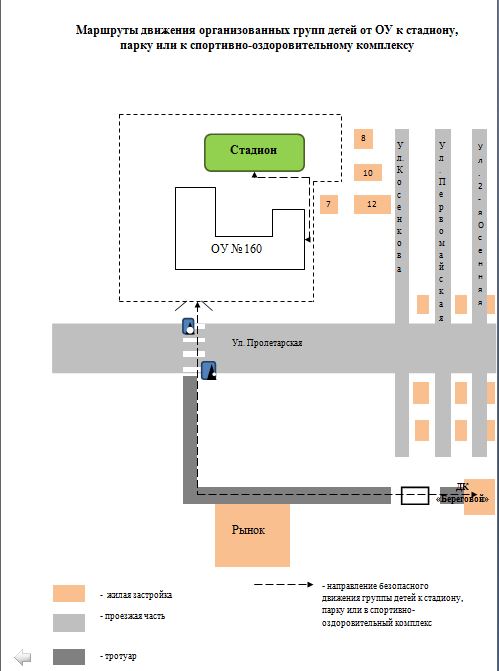 Список литературы, используемый в работе учителя,по профилактике детского травматизма на дорогах.1. Дети и дорога. Младший школьник на улице. Методический комплект для учителей начальных классов учебных заведений. (Российская академия образования Управление ГАИ ГУВД г. Москвы).  М.: Информатик, 1994.2. Правила дорожного движения Российской Федерации. М.: Мир Автокниг, 2006.3. Профилактика детского дорожно-транспортного травматизма: Методическое пособие. Под общ.ред. В.Н.Кирьянова. – М.: Издательский Дом Третий Рим.4. Безопасность детей на дорогах города. Методические рекомендации для заместителей руководителя по безопасности, классных руководителей школ Южного административного округа города Москвы по подготовке и проведению практических занятий по безопасному поведению детей на дорогах. Москва 2007.5. Безопасность детей на дорогах города. Методические рекомендации для классных руководителей школ Южного административного округа города Москвы по подготовке и проведению практических занятий по Правилам дорожного движения с использованием специального школьного автобуса. Москва 2006.6. Дорожная безопасность: обучение и воспитание младшего школьника: Учебно-методическое пособие для общеобразовательных учреждений и системы дополнительного образования / Под общ. ред. В.Н.Кирьянова. – М.: Издательский Дом Третий Рим, 2006.7. Изучаем правила дорожного движения: разработки уроков и тематических занятий в 1-4 классах / авт.-сост. Е.Ю. Лавлинскова.- Волгоград: Учитель, 2008.8. Воронова Е.А. Красный. Желтый. Зеленый! ПДД во внеклассной работе. Изд. 4-е. – Ростов н/Д: Феникс, 2009.9. Максимова Т.Н. Поурочные разработки по основам безопасности жизнедеятельности: 1-4 класс. – М.: ВАКО, 2008.10. Ковалько В.И. Игровой курс по ПДД или школьник вышел на улицу: 1-4 классы. – М.: ВАКО, 2006.11. Элькин Г.Н. Правила безопасного поведения на дороге. – СПб.: Издательский Дом «Литера», 2009.12. Шалаева Г.П. Азбука маленького пешехода. М.: Филол. о-во СЛОВО, Эксмо